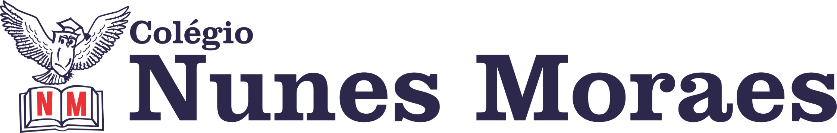 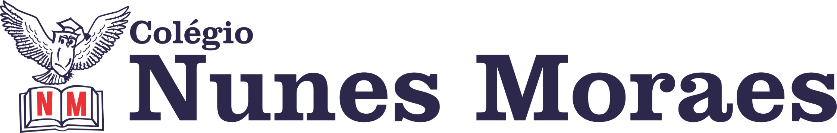 DIA: 19 DE MAIO DE 2020 - 5°ANO E.F1ªAULA: PORTUGUÊS Capítulo 6Componente Curricular: Português Link da aula: https://youtu.be/EOU-D1cNwmIOlá aluno!Hoje você vai estudar usando um roteiro de estudo. Mas o que é um roteiro de estudo?É um passo a passo pensado para te auxiliar a estudar o assunto da aula em vídeo de uma maneira mais organizada.Fique ligado!O roteiro a seguir é baseado no modelo de ensino a distância, em que você vai estudar usando seu material SAS, a aula em vídeo e WhatsApp.Passo 01 – Correção da atividade de casa da página 15(questões 09 e 10) no livro de Língua Portuguesa.Passo 02 – Explicação de Tempos verbais do modo indicativo: presente, pretérito perfeito, pretérito imperfeito e pretérito-mais-que-perfeito. Passo 03 – Orientações para resolução de “Compreendendo a Língua” das páginas 18 a 20(questões 01 a 05). Mandar pelo WhatsApp a foto da página 20 deste exercício resolvido.  Passo 04 – Correção da atividade de classe das páginas 18 a 20.Passo 05 – Explicação e resolução do Emprego de “traz” e “trás” das páginas 20 e 21(questão 06).Passo 06 – Atividade de casa: Livro de Língua Portuguesa página 21(questões 07 e 08). Mandar pelo WhatsApp a foto deste exercício resolvido. 2ªAULA: MATEMÁTICA Componente Curricular: Matemática - Capítulo 5Objeto de Conhecimento: Algoritmos formais; Múltiplos e divisores; Critérios de divisibilidade; Sequências Numéricas.Aprendizagens Essenciais:Determinar múltiplos e divisores de um número.Compreender os critérios de divisibilidade.Identificar regularidades nas sequências numéricas.Olá, querido(a) aluno(a)!Hoje, você vai estudar usando um roteiro de estudo. Mas o que é um roteiro de estudo? É um passo a passo pensado para te auxiliar a estudar o assunto da aula em vídeo de uma maneira mais organizada.Fique ligado!O roteiro a seguir é baseado no modelo de ensino à distância, em que você vai estudarusando seu livro de matemática, aula em vídeo e WhatsApp.Link da aula: https://youtu.be/xD9iwMclaxAPasso 1: (Clique no link e assista a videoaula, pause sempre que achar necessário) Os próximos passos se referem ao detalhamento da videoaula.Passo 2: Acompanhe a conclusão das atividades do capítulo 5 no livro, a partir da atividade sobre sequências numéricas, na página 166, questões 7 e 8. Observe a correção do 1º item de cada questão, em seguida tente fazer sozinho os outros itens. (Mande a foto para o WhatsApp)Passo 3: Acompanhe a revisão do conteúdo do capítulo 5 na seção:Para relembrar, na página 167.Passo 4: Continuação com as orientações da atividade de classe, no LIVRO DE ATIVIDADES SUPLEMENTARES, CAPÍTULO 5, PÁGINA 42, 43 e 44, questões 1, 3 e 4.  Obs:Pause o vídeo, tente fazer as questões, depois continue assistindo para acompanhar a correção. Passo 6: Explicação da atividade de casa: página 45, questões 6, 7 e 9 de atividades suplementares. ( mandar a foto da atividade da página 45 pelo WhatsApp) 3ªAULA: CIÊNCIAS Componente Curricular: Ciências - Capítulo 6 – Matéria e energiaObjeto de Conhecimento: Ar como material.Aprendizagens Essenciais:Explorar fenômenos da vida cotidiana que evidenciem propriedades físicas dos materiais: densidade, condutividade térmica e elétrica, magnetismo, solubilidade, dureza, elasticidade, etc.Diferenciar materiais encontrados na natureza e fabricados;Reconhecer a relação entre as propriedades de um material e seu uso.Olá, querido(a) aluno(a)!Hoje, você vai estudar usando um roteiro de estudo. Mas o que é um roteiro de estudo? É um passo a passo pensado para te auxiliar a estudar o assunto da aula em vídeo de uma maneira mais organizada.Fique ligado!O roteiro a seguir é baseado no modelo de ensino à distância, em que você vai estudarusando seu livro de ciências, aula em vídeo e WhatsApp.Link da aula: https://youtu.be/Y9-3_iR755gPasso 1: (Clique no link e assista a videoaula, pause sempre que achar necessário) Os próximos passos se referem ao detalhamento da videoaula.Passo 2: Acompanhe a apresentação do tema da unidade 2 e do capítulo 6. Leia atentamente as imagens, textos das páginas de abertura e as questões da seção trocando ideias, na página 11.Passo 3: Acompanhe a explicação sobre a origem dos materiais na página 12. Siga as orientações da professora.Passo 4: Observe a orientação da professora para a atividade da seção Agora é com você, na página 13. Em seguida, pause o vídeo e realize a atividade, depois acompanhe a correção.mandar a foto da atividade pelo WhatsApp) Passo 5: Realização do estudo das páginas 14 e 15. Siga os comandos da professora durante todo o estudo.Passo 6: Explicação da atividade de casa: página 16.( mandar a foto da atividade pelo WhatsApp) 